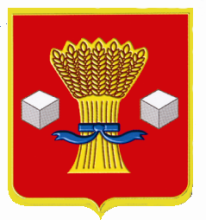                                          АдминистрацияСветлоярского муниципального района Волгоградской областиПОСТАНОВЛЕНИЕот   20.04.2023              № 498Об организации плановой подготовки                и оценки готовности муниципальных организаций, расположенных на территории Светлоярского муници-пального района Волгоградской области, к летней оздоровительной кампании 2023 годаНа основании протокола заседания районной межведомственной комиссии по организации отдыха, оздоровления и занятости детей Светлоярского муниципального района Волгоградской области в составе межведомственной комиссии, а также с руководителями общеобразовательных организаций от 12.04.2023 № 1,  в целях обеспечения своевременной и качественной подготовки и оценки готовности муниципальных организаций, расположенных на территории Светлоярского муниципального района Волгоградской области, к летней оздоровительной кампании 2023 года, руководствуясь Уставом Светлоярского муниципального района Волгоградской области,постановляю:1.  Утвердить состав районной межведомственной комиссии по оценке готовности муниципальных  организаций Светлоярского муниципального района Волгоградской области к летней оздоровительной кампании 2023 года согласно приложению. 2.     Утвердить прилагаемый график оценки готовности муниципальных организаций Светлоярского муниципального района Волгоградской области к летней оздоровительной кампании 2023 года.3.    Назначить  начальника отдела образования, опеки и попечительства администрации Светлоярского муниципального района Волгоградской области (Рысухина С.В.) ответственным за осуществление контроля за ходом подготовки муниципальных  организаций Светлоярского муниципального района Волгоградской области к летней оздоровительной кампании 2023 года. 4. Отделу образования, опеки и попечительства администрации Светлоярского муниципального района Волгоградской области (Рысухина С.В.):4.1. осуществлять организационно-техническое обеспечение деятельности районной межведомственной комиссии по оценке готовности муниципальных организаций Светлоярского муниципального района Волгоградской области к летней оздоровительной кампании 2023 года;4.2. представлять в комитет образования, науки и молодежной политики Волгоградской области информацию о ходе подготовки и оценке готовности муниципальных организаций Светлоярского муниципального района Волгоградской области к летней оздоровительной кампании 2023 года в установленные сроки;4.3.  определить ответственного сотрудника отдела образования, опеки и попечительства администрации Светлоярского муниципального района Волгоградской области за предоставление информации о ходе подготовки и оценке готовности муниципальных  организаций Светлоярского муниципального района Волгоградской области к летней оздоровительной кампании 2023 года в комитет образования, науки и молодежной политики Волгоградской области в срок до 19.05.2023.5. Руководителям муниципальных учреждений Светлоярского муниципального района Волгоградской области обеспечить организацию отдыха детей в соответствии с санитарно-эпидемиологическими правилами СП 3.1/2.4.3598-20 «Санитарно-эпидемиологические требования к устройству, содержанию и организации работы общеобразовательных организаций и других объектов социальной инфраструктуры для детей и молодежи в условиях распространения новой коронавирусной инфекции (COVID-19)», утвержденные постановлением Главного государственного санитарного врача Российской Федерации от 30.06.2020 № 16.6. Контроль за исполнением настоящего постановления возложить на заместителя главы Светлоярского муниципального района Волгоградской области Кутыгу Г.А.    Глава муниципального района                                                        В.В.Фадеев  Т.А.Савельева                   УТВЕРЖДЕН                                                       постановлением  администрацииСветлоярского  муниципального  района                                      Волгоградской  области                                                  от_____.____.2023  №  ______СОСТАВрайонной межведомственной комиссии по оценке готовности муниципальныхорганизаций к летней оздоровительной кампании 2023 годаУправляющий  делами                                                                     С.В.Маринина                                                                             УТВЕРЖЕНпостановлением администрации                                                                               Светлоярского муниципального                                      районаот__________№______________ГРАФИКоценки готовности муниципальных  организацийк летней оздоровительной кампании 2023 годаУправляющий  делами администрации                                         С.В.Маринина1.Кутыга            Галина Александровна -заместитель главы Светлоярского муниципального района Волгоградской области, председатель межведомственной комиссии2.РысухинаСветлана Владимировна-начальник отдела образования, опеки и попечительства администрации Светлоярского муниципального района Волгоградской области, заместитель председателя межведомственной комиссии3.СавельеваТатьяна Александровна-главный специалист отдела образования, опеки и попечительства администрации Светлоярского муниципального района, секретарь межведомственной комиссии4.ПокидкинСергей Александрович-заместитель начальника полиции по ООП отдела МВД России по Светлоярскому району Волгоградской области (по согласованию)5.    Сотников Евгений Андреевич-  инспектор отдела контроля за оборотом оружия отдела лицензионно-разрешительной системы Управления Росгвардии по Волгоградской области (по согласованию) Дата оценки готовностиНаименованиемуниципальных   организаций,подлежащих оценке готовности1215.05.2023лагерь с дневным пребыванием детей «Светлячок» муниципального казенного общеобразовательного учреждения «Светлоярская средняя школа № 1» Светлоярского муници-пального района Волгоградской области15.05.2023лагерь с дневным пребыванием детей «Солнышко» муниципального казенного общеобразовательного учреждения «Светлоярская средняя школа № 2 имени Ф.Ф. Плужникова» Светлоярского муниципального района15.05.2023лагерь с дневным пребыванием детей «Крепыши» муниципального казенного общеобразовательного учреждения «Райгородская средняя школа» Светлоярского муниципального района16.05.2023лагерь с дневным пребыванием детей «Искорка» муниципального автономного образовательного учреждения «Привольненская средняя школа имени М.С.Шумилова» Светлоярского муниципального района16.05.2023лагерь с дневным пребыванием детей «Дружный» муниципального казенного общеобразовательного учреждения «Больше-чапурниковская средняя школа» Светлоярского муниципального района17.05.2023лагерь с дневным пребыванием детей «Улыбка» муниципального казенного общеобразовательного учреждения «Дубовоовражская средняя школа» Светлоярского муниципального района17.05.2023лагерь с дневным пребыванием детей «Парус» муниципального казенного общеобразовательного учреждения «Приволжская средняя школа» Светлоярского муниципального района17.05.2023лагерь с дневным пребыванием детей «Солнышко» муници-пального казенного общеобразовательного учреждения «Цацинская средняя школа» Светлоярского муниципального района18.05.2023лагерь с дневным пребыванием детей «Солнышко»муниципального казенного общеобразовательного учреждения «Наримановская средняя школа» Светлоярского муниципального района18.05.2023лагерь с дневным пребыванием детей «Радуга» муниципального казенного общеобразовательного учреждения «Червленовская средняя школа» Светлоярского муниципального района19.05.2023лагерь с дневным пребыванием детей «Дружба» муниципального казенного общеобразовательного учреждения «Кировская средняя школа имени А. Москвичева» Светлоярского муниципального района19.05.2023лагерь с дневным пребыванием детей «Сказка» муниципального автономного общеобразовательного учреждения «Ивановская средняя школа» Светлоярского муниципального района19.05.2023муниципальное бюджетное учреждение детский оздорови-тельный лагерь «Чайка» Светлоярского муниципального района